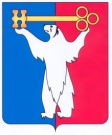 АДМИНИСТРАЦИЯ ГОРОДА НОРИЛЬСКАКРАСНОЯРСКОГО КРАЯПОСТАНОВЛЕНИЕ11.09.2017	                                        г. Норильск		                                 № 356О внесении изменений в постановление Администрации города Норильска                 от 18.04.2013 № 149 «Об осуществлении Администрацией города Норильска отдельных государственных полномочий»В целях реализации и осуществления Администрацией города Норильска отдельных государственных полномочий, приведения правового акта Администрации города Норильска в соответствие с требованиями Закона  Красноярского края от 29.06.2017 № 3-850 «О внесении изменений в статью 1 Закона края «О наделении органов местного самоуправления муниципальных районов и городских округов края государственными полномочиями по социальной поддержке отдельных категорий граждан в соответствии с государственной программой Красноярского края «Развитие системы социальной поддержки граждан», урегулирования иных вопросов,ПОСТАНОВЛЯЮ:Внести в постановление Администрации города Норильска                    от 18.04.2013 № 149 «Об осуществлении Администрацией города Норильска отдельных государственных полномочий» (далее – Постановление) следующие изменения:В пункте 1.1 Постановления слова «социального обслуживания населения» заменить словами «социального обслуживания граждан».В пункте 1.3 Постановления:Абзац второй изложить в следующей редакции:«- по обеспечению предоставления адресной материальной помощи на компенсацию расходов на оплату услуг вдовам (вдовцам), нетрудоспособным детям (если они достигли возраста 55 лет женщины и 60 лет мужчины либо являются инвалидами) по изготовлению и установке (замене) памятников (надгробий), благоустройству могил участников (инвалидов) Великой Отечественной войны, умерших на территории Красноярского края до 12 июня 1990 года, адресной материальной помощи на компенсацию расходов на проезд, совершенный один раз в течение календарного года, по территории Российской Федерации к месту следования и обратно реабилитированным лицам, адресной материальной помощи на компенсацию расходов на изготовление и ремонт зубных протезов (кроме протезов из драгоценных металлов и металлокерамики) ветеранам труда края, достигшим возраста 65 лет, пользующимся мерами социальной поддержки, установленными статьей 4 Закона края от 10 декабря 2004 года 
№ 12-2703 «О мерах социальной поддержки ветеранов», адресной материальной помощи на компенсацию расходов на установку стационарного телефона по месту жительства ветеранам Великой Отечественной войны, вдовам (вдовцам) инвалидов и участников Великой Отечественной войны;».Абзацы шестой, седьмой в следующей редакции:«- назначению (отказу в назначении) единовременной адресной материальной помощи на ремонт печного отопления и (или) электропроводки в жилых помещениях, требующих ремонта печного отопления и (или) электропроводки, на развитие личного подсобного хозяйства проживающим на территории Красноярского края малоимущим семьям и малоимущим одиноко проживающим гражданам, среднедушевой доход которых по независящим от них причинам не превышает величину прожиточного минимума, установленную для соответствующих основных социально-демографических групп населения по соответствующей группе территорий края, соответствующим условиям, предусмотренным пунктом 4.4.6 подпрограммы «Повышение качества жизни отдельных категорий граждан, степени их социальной защищенности» государственной программы Красноярского края «Развитие системы социальной поддержки граждан», утвержденной Постановлением Правительства Красноярского края от 30 сентября 2013 года № 507-п;- назначению (отказу в назначении) государственной социальной помощи малоимущим одиноко проживающим гражданам, малоимущим семьям, проживающим на территории Красноярского края, которые по независящим от них причинам имеют среднедушевой доход ниже величины прожиточного минимума, установленного в Красноярском крае, соответствующим условиям, предусмотренным пунктом 4.4.11 подпрограммы «Повышение качества жизни отдельных категорий граждан, степени их социальной защищенности»  государственной программы Красноярского края «Развитие системы социальной поддержки граждан», утвержденной Постановлением Правительства Красноярского края от 30 сентября 2013 года № 507-п;».1.2.3. Абзац восьмой исключить.В абзаце втором пункта 1.4 Постановления слова «подпрограммы 2 государственной Программы Красноярского края «Развитие системы социальной поддержки населения» заменить словами «подпрограммы «Социальная поддержка семей, имеющих детей» государственной программы Красноярского края «Развитие системы социальной поддержки граждан».Опубликовать настоящее постановление в газете «Заполярная правда» и разместить его на официальном сайте муниципального образования город Норильск.Настоящее постановление вступает в силу с даты его подписания и распространяет свое действие на ранее возникшие правоотношения в следующем порядке:- пункт 1.1 распространяет свое действие на правоотношения, возникшие с 01.01.2016; - пункт 1.2 распространяет свое действие на правоотношения, возникшие с 21.07.2017; - пункт 1.3 распространяет свое действие на правоотношения, возникшие с 19.02.2016.Руководитель Администрации города Норильска		                 Е.Ю. Поздняков